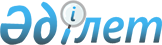 "2007 жылға арналған Петропавл қаласының бюджеті туралы" 2006 жылғы 21 желтоқсандағы Петропавл қалалық мәслихатының 29 сессиясының N 2 шешіміне өзгерістер мен толықтырулар енгізу туралыСолтүстік Қазақстан облысы Петропавл қалалық мәслихаттың 2007 жылғы 11 қазандағы N 1 шешімі. Солтүстік Қазақстан облысының Петропавл қаласының әділет басқармасында 2007 жылғы 19 қарашада N 13-1-86 тіркелді

      Қазақстан Республикасының 2004 жылғы 24 сәуірдегі N 548-П Бюджеттiк кодексiнің 111, 116 бабтарына сәйкес,»"2007 жылға арналған Петропавл қаласының бюджетi туралы"»2006 жылғы 21 желтоқсандағы қалалық мәслихаттың N 29/2 шешiмiне мынадай өзгерiстер мен толықтырулар енгiзiлсiн: 

      1. 1 тармақтың 

      1) тармақшасындағы "7081878" сандары "7480378" сандарымен ауыстырылсын; 

      "3630930" сандары "3958916" сандарымен ауыстырылсын; 

      "17239" сандары "18353" сандарымен ауыстырылсын; 

      "1795758" сандары "1865158" сандарымен ауыстырылсын; 

      2) тармақшасындағы "7050014" сандары "7456014" сандарымен ауыстырылсын; 

      3) тармақшасындағы "31864" сандары "24364" сандарымен ауыстырылсын; 

      5) тармақшасындағы "49778" сандары "42278" сандарымен ауыстырылсын; 

      6) тармақшасындағы "-592000" сандары "-17914" сандарымен ауыстырылсын; 

      7) тармақшасындағы "-17914" сандары "17914" сандарымен ауыстырылсын; 

      2. 6 тармақтағы "34094" сандары "39094" сандарымен ауыстырылсын; 

      "32268" сандары "36268" сандарымен ауыстырылсын; 

      "1826" сандары "2826" сандарымен ауыстырылсын. 

      3. 10 тармақтағы "42724" сандары "61224" сандарымен ауыстырылсын. 

      4. 10.1 тармақшасындағы мынадай реакцияда мазмұндалсын: 

      "Білім беру ұйымдарының күндізгі оқу нысанының оқушылары мен тәрбиеленушілерін әлеуметтік қолдау. Жергілікті өкілетті органдар шешімі бойынша қоғамдық көлікте (таксиден басқа) жеңілдікпен жүру" 464-008-100 бағдарламасы бойынша 2007 жылға арналған қалалық бюджет шығыстарында қоғамдық көліктерде 7-ден 15 жасқа дейіңгі оқушылардың билеттің толық құнының елу пайыз мөлшерін төлеп жүруге сомасы 12500 мың теңге қаражаттың көзделгені ескерілсін". 

      5. Аталған шешiмнің 1, 2, 4 қосымшалары осы шешiмге 1, 2, 4 қосымшаларға сай жаңа редакцияда мазмұндалсын. 

      6. Осы шешiм 2007 жылғы 1 қаңтардан күшіне енеді.       Қалалық мәслихат                    Қалалық мәслихат 

      сессиясының төрағасы                хатшысы       Петропавл қалалық мәслихатының 2007 жылғы 

11 қазандағы кезектен тыс ІҮ шақырылған 

2 сессиясының N 1 шешіміне N 1 қосымша  2007 жылға арналған Петропавл қаласының бюджеті туралы Петропавл қалалық мәслихатының 2007 жылғы 

11 қазандағы кезектен тыс ІҮ шақырылған 

2 сессиясының N 1 шешіміне N 2 қосымша  2007 жылға арналған бағдарламалар мен бюджеттік инвестициялық жоспарлауға бөлінген бюджеттік бағдарламалардың даму тізбесі Петропавл қалалық мәслихатының 2007 жылғы 

11 қазандағы кезектен тыс ІҮ шақырылған 

2 сессиясының N 1 шешіміне N 4 қосымша  "Жергілікті уәкілетті органдар шешімі бойынша жеке санатты мұқтажды азаматтарға әлеуметтік көмек" бағдарламасы бойынша қарастырылған әлеуметтік көмек түрлерінің тізбесі 
					© 2012. Қазақстан Республикасы Әділет министрлігінің «Қазақстан Республикасының Заңнама және құқықтық ақпарат институты» ШЖҚ РМК
				Санаты Санаты Сомасы (мың. 

теңге) Сыныбы Сыныбы Сомасы (мың. 

теңге) Кiшi сыныбы Кiшi сыныбы Сомасы (мың. 

теңге) Атауы Сомасы (мың. 

теңге) 1.Кiрiстер 7 480 378 1 Салықтық түсiмдер 3 958 916 1 Табыс салығы 2 802 881 2 Жеке табыс салығы 2 802 881 4 Меншікке салынатын салықтар 731 329 1 Мүлiкке салынатын салықтар 448 030 3 Жер салығы 133 865 4 Көлiк құралдарына салынатын салық 149 434 5 Жұмыс және қызмет, тауарларға салынатын iшкi салықтар 355 755 2 Акциздер 204 414 3 Табиғи және басқа да ресурстарды пайдаланылғаннан түсiмдер 75 378 4 Кәсiпкерлiк және кәсiптiк қызметтi жүргiзу үшiн алымдар 75 963 8 Заңдық мәндi iс-әрекеттердi жасағаны үшiн және (немесе) оған уәкiлеттегi бар мемлекеттiк органдардың немесе лауазымды адамдардың құжаттар бергенi үшiн алынатын мiндеттi төлемдер 68 951 1 Мемлекеттiк баж 68 951 2 Салық емес түсiмдер 18 353 1 Мемлекет меншігінен түсетін түсімдер 10 043 1 Мемлекеттік кәсіпорындардың таза кірісі бөлігіндегі түсімдер 410 5 Мемлекет меншігіндегі мүлікті жалға беруден түсетін кірістер 9 633 6 Басқа да салықтық емес түсiмдер 8 310 1 Басқа да салықтық емес түсiмдер 8 310 3 Негiзгi капиталды сатудан түсiмдер 1 865 158 1 Мемлекеттiк мекемелерге бекiтiлген мемлекеттiк мүлiктi сатудан 1 482 746 1 Мемлекеттiк мекемелерге бекiтiлген мемлекеттiк мүлiктi сатудан 1 482 746 3 Материалдық емес активтердi және жердi сатудан 382 412 1 Жердi сатудан 379 012 2 Материалдық емес активтердi сату 3 400 4 Трансферттердің түсімдері 1 637 951 2 Мемлекеттiк басқарудың жоғары тұрған органдарынан түсетiн трансферттер 1 637 951 2 Облыстық бюджеттен түсетiн трансферттер 1 637 951 Функционалдық топ Функционалдық топ Функционалдық топ Функционалдық топ Сома (мың теңге) Әкiмшiсi Әкiмшiсi Әкiмшiсi Сома (мың теңге) Бағдарлама Бағдарлама Сома (мың теңге) Атауы Сома (мың теңге) 2.Шығындар 7 456 014 1 Жалпы сипаттағы мемлекеттiк қызмет 189 357 112 Аудан (облыстық маңызы бар қала) мәслихатың аппараттары 16 658 1 Аудан (облыстық маңызы бар қала) мәслихаты қызметiмен қамтамасыз ету 16 658 122 Аудан (облыстық маңызы бар қала) әкiмінің аппараттары 135 379 1 Аудан (облыстық маңызы бар қала) әкімінің қызметiмен қамтамасыз ету 135 379 452 Ауданның (облыстық маңызы бар қаланың) қаржы бөлiмi 18 967 1 Қаржы бөлiмi қызметiмен қамтамасыз ету 14 450 3 Салық салу мақсатында мүлiктi бағалауды жүргiзу 1 159 11 Коммуналдық меншiктiлiкке түсетiн мүлiктi есепке алу,сақтау, бағалау және сату 3 358 453 Ауданның (облыстық маңызы бар қаланың )экономика және бюджеттiк жоспарлау бөлiмi 18 353 1 Экономика және бюджеттiк жоспарлау бөлiмiнiң қызметiн қамтамасыз ету 18 353 2 Қорғаныс 14 015 122 Аудан (облыстық маңызы бар қала) әкiмінің аппараттары 14 015 5 Жалпыға бірдей әскери мідетті атқару шеңберіндегі іс-шаралар 14 015 3 Қоғамдық тәртiп, қауiпсiздiк, құқықтық, соттық, қылмыстық-атқарушы қызмет 35 862 458 Ауданның (облыстық) маңызы бар қаланың) тұрғын үй-коммуналдық шаруашылығы, жолаушылар көлігі және автомобиль жолдары бөлімі 35 862 21 Елді мекендерде жол жүру қозғалысын реттеу бойынша жабдықтар мен құралдарды пайдалану 35 862 4 Бiлiм беру 2 629 097 464 Аудан (облыстық маңызы бар қала) білім беру бөлімі 2 433 703 1 Бiлiм беру бөлiмi қызметiн қамтамасыз ету 9 238 3 Жалпы білім беру 1 920 750 4 Орта білім беру жүйесін ақпараттандыру 2 160 5 Ауданның (облыстық маңызы бар қаланың) мемлекеттiк бiлiм беру ұйымдары үшiн оқулықтармен оқу-әдiстемелiк кешендерді сатып алу және жеткiзу 27 459 6 Балалар мен жас өспірімдер үшін қосымша білім беру 66 596 9 Мектепке дейінгі тәрбие ұйымдарынің қызметін қамтамасыз ету 366 164 10 Білім беру саласындағы мемлекеттік жүйенің жаңа технологияларын енгізу 21 394 116 Электрондық үкімет шеңберінде адами капиталды дамыту 19 942 467 Ауданның (облыстық маңызы бар қаланың) құрылыс бөлімі 195 394 2 Білім беру объектілерін дамыту 195 394 6 Әлеуметтiк көмек және әлеуметтiк қамтамасыз ету 346 543 451 Ауданның (облыстық маңызы бар қаланың) жұмыспен қамту және әлеуметтік бағдарламалар бөлімі 334 043 1 Әлеуметтiк бағдарлама мен жұмыспен қамту бөлiмi қызметiмен қамтамасыз ету 40 660 2 Жұмыспен қамту бағдарламасы 53 996 5 Мемлекеттiк адрестiк әлеуметтiк көмек 37 182 6 Тұрғын үйге көмек 51 602 7 Жергiлiктi өкiлеттi органдардың шешiмi бойынша азаматтардың жекелеген топтарына әлеуметтiк көмек 61 224 8 Iшкi әскери қызметкерлердi және шұғыл қызметтi әлеуметтiк қолдау 9 608 10 Үйден тәрбиеленіп оқытылатын мүгедек балаларды материалдық қамтамасыз ету 2 245 11 Жәрдем ақыларды және басқа да әлеуметтiк төлемдердi есептеу, төлеу, және беру бойынша қызмет көрсетуге ақы төлеу 738 13 Тұрақтылықты тұратын жерi жоқ адамдардың әлеуметтiк бейiмделуi 18 186 14 Мұқтаж азаматтарға үйде әлеуметтiк көмек көрсету 26 250 16 18 жасқа дейіні балаларға мемлекеттік жәрдемақылар 17 742 17 Мүгедектерді оңалту жеке бағдарламасына сәйкес, мұқтаж мүгедектерді міндетті гигиеналық құралдармен қамтамасыз етуге, және ымдау тілі мамандарының, жеке көмекшілердің қызмет көрсету 14 610 464 Аудан (облыстық маңызы бар қала) білім беру бөлімі 12 500 8 Білім беру ұйымдарының күндізгі оқу нысанының оқушылары мен тәрбиеленушілерін әлеуметтік қолдау 12 500 7 Тұрғын үй-коммуналдық шаруашылығы 3 372 664 467 Ауданның (облыстық маңызы бар қаланың) құрылыс бөлімі 2 710 931 3 Тұрғын үй салу 1 284 274 4 Инженерлік коммуниациялық  инфрақұрылымды дамыту және жайластыру 1 408 273 6 Сумен қамтамасыз ету жүйесін дамыту 13 384 7 Көркейту нысаналарын дамыту 5 000 458 Ауданның (облыстық) маңызы бар қаланың) тұрғын үй-коммуналдық шаруашылығы, жолаушылар көлігі және автомобиль жолдары бөлімі 661 733 12 Су қайтарғы және су бөлу жүйесінің қызмет етуі 37 145 15 Елдi мекендер пунктерi көшелерiн жарықтандыру 212 960 16 Елдi мекендер пунктерiн санитарлық қамтамасыз ету 263 965 17 Туыстары жоқ адамдарды жерлеуге және жерленгендердiң орынын ұстауға 12 704 18 Елдi мекендер пунктерiн жасылдандыру және көркейту 134 959 8 Мәдениет, спорт, туризм және ақпараттық кеңестiк 202 032 465 Ауданның (облыстық маңызы бар қаланың) спорт бөлімі 4 490 6 Ауданның (облыстық маңызы бар қаланың)  деңгейде спорттық жарыстар өткiзу 4 490 455 Ауданның (облыстық маңызы бар қаланың) мәдениет және тiлдердi дамыту бөлiмi 117 436 1 Мәдениет және тiлдердi дамыту бөлiмi қызметiмен қамтамасыз ету 7 955 3 Мәдениеттi - бос уақытты өткiзу жұмыстарын қолдау 85 990 6 Аудандық (қалалық) кiтапханаларды жақсарту 15 811 7 Мемлекеттiк және Қазақстанның басқа халықтарының тiлдерiн дамыту 7 680 456 Ауданның (облыстық маңызы бар қаланың) iшкi сасат бөлiмi 55 824 1 Iшкi саясат бөлiмi қызметiн қамтамасыз ету 36 515 2 Ақпараттық, бұқаралық құрал арқылы мемлекеттiк ақпараттық саясат жүргiзу 14 909 3 Жастар саясаты саласындағы өңірлік бағдарламаларды iске асыру 4 400 465 Ауданның (облыстық маңызы бар қаланың) спорт бөлімі 3 282 1 Спорт бөлімінің қызметін қамтамасыз ету 3 282 467 Ауданның (облыстық маңызы бар қаланың) құрылыс бөлімі 21 000 8 Мәдениет, спорт нысаналарын дамыту 21 000 10 Ауыл, су, орман, балық шаруашылығы, ерекше қорғалатын табиғи аумақтар, қоршаған ортаны және жануарлар дүниесін қорғау, жер қатынастары 18 520 463 Ауданның (облыстық маңызы бар қаланың) жер қатынастары бөлімі 18 520 1 Жер қатынастары бөлімінің қызметін қамтамасыз ету 18 520 11 Өнеркәсіп, сәулет, қала құрылысы және құрылыс қызметі 12 141 467 Ауданның (облыстық маңызы бар қаланың) құрылыс бөлімі 12 141 1 Құрылыс бөлімінің қызметін қамтамасыз ету 12 141 12 Көлiк және коммуникациялар 418 242 458 Ауданның (облыстық) маңызы бар қаланың) тұрғын үй-коммуналдық шаруашылығы, жолаушылар көлігі және автомобиль жолдары бөлімі 418 242 23 Автокөлiк жолдарын салумен қамтамасыз ету 418 242 13 Басқалар 58 551 452 Ауданның (облыстық маңызы бар қаланың) қаржы бөлiмi 39 094 12 Қауырт шығындарға арналған ауданның (облыстық маңызы бар қаланың) жергiлiктi атқарушы органының резервi 36 268 15 Соттардың шешімдері бойынша міндеттемелерді орындауға арналған ауданның (облыстық  маңызы бар қаланы) жергілікті атқарушы оганының резерві 2 826 458 Ауданның (облыстық маңызы бар қаланың) тұрғын үй-коммуналдық шаруашылығы, жолаушылар көлігі және автомобиль жолдары бөлімі 19 457 1 Тұрғын үй-коммуналдық, жолаушы көлiк және автокөлiк жол бөлiмi қызметiн қамтамасыз ету 19 457 15 Трансферттер 158 990 452 Ауданның (облыстық маңызы бар қаланың) қаржы бөлiмi 158 990 6 Нысаналы трансферттерді қайтару 42 169 7 Бюджеттiк алулар 116 821 3. Операциялық сальдо 24 364 4. Таза бюджеттiк кредиттеу 0 Бюджеттiк кредиттерi 0 Категория Сомасы (мың теңге) Класс Сомасы (мың теңге) Кiшi класс Сомасы (мың теңге) Атауы Сомасы (мың теңге) 5 Бюджеттiк кредиттердi өтеу 0 5. Қаржылық активтермен операциялар бойынша сальдо 42 278 қаржылық активтерiн сатудан 72 778 13 Басқалар 72 778 452 Ауданның (облыстық маңызы бар қаланың) қаржы бөлiмi 72 778 14 Заңды тұлғалардың жарғылық капиталын қалыптастыру немесе ұлғайту 72 778 6 мемлекеттiң қаржылық активтерiн сатудан түсiм 30 500 1 мемлекеттiң қаржылық активтерiн сатудан түсiм 30 500 1 ел iшiнде қаржылық активтерiн сатудан түсiм 30 500 6. Бюджет тапшылығы (профицит) -17 914 7. Бюджет тапшылығын қаржыландыру(профициттi пайдалану) 17 914 7 Қарыздар түсімі 473 000 1 Мемлекеттік ішкі қарыздар 473 000 2 Қарыз алу келісім-шарттары 473 000 Функционалдық топ Функционалдық топ Функционалдық топ Функционалдық топ Сома (мың теңге) Бюджеттiк бағдарламалардың әкiмшiсi Бюджеттiк бағдарламалардың әкiмшiсi Бюджеттiк бағдарламалардың әкiмшiсi Сома (мың теңге) Бағдарлама Бағдарлама Сома (мың теңге) Атауы Сома (мың теңге) 16 Қарыздарды өтеу 1 065 000 452 Ауданның (облыстық маңызы бар қаланың) қаржы бөлімі 1 065 000 9 Жергiлiктi атқарушы органдардың борышын өтеу 1 065 000 Категория Сомасы (мың теңге) Класс Сомасы (мың теңге) Кiшi класс Сомасы (мың теңге) Атауы Сомасы (мың теңге) 8 Бюджет қаражаты қалдықтарының қозғалысы 609 914 1 Бюджет қаражаты қалдықтары 609 914 1 Бюджет қаражатының бос қалдықтары 609 914 Бюджет қаражатының бос қалдықтары 609 914 Функционалдық тобы Сомасы (мың теңге) Мекеме Мекеме Мекеме Мекеме Сомасы (мың теңге) Бағдарлама Бағдарлама Бағдарлама Сомасы (мың теңге) Кіші бағдарлама Кіші бағдарлама Сомасы (мың теңге) Атауы Сомасы (мың теңге) Барлығы 3 022 205 Инвестициялық бағдарламалар 1 613 932 4 Білім беру 217 496 464 Ауданның (облыстық маңызы бар қаланың) білім беру бөлімі 22 102 4 Орта білім беру жүйесін ақпараттандыру 2 160 116 Электрондық үкімет шеңберінде адами капиталды дамыту 19 942 467 Ауданның (облыстық маңызы бар қаланың) қала құрылысы және құрылыс бөлiмi 195 394 2 Білім беру объектілерін дамыту 195 394 15 Бағдарламаны жергiлiктi бюджет қаражаты есебiнен iске асыру 195 394 оның ішінде: Челюскина 58 көшесіндегі  бала-бақшасына технологиялық жабдықтарды сатып алу және ғимаратты қайта жаңарту 111 987 "Балдырган" бала-бақшасы гимаратын қалпына келтіру 1 330 "Колобок" бала-бақшасы ғимаратын қайта жаңарту жөнінде сметалық документтер жобасын сараптау және әзірлеу 2 133 Сатпаев 21 көшесіндегі бала-бақшасын қайта жаңарту үшін СҚЖ дайындау 78 444 Айыртау, 9 көшесіндегі бала-бақшасын қайта жаңарту  үшін ЖСҚ әзірлеу 1 500 7 Тұрғын үй-коммуналдық шаруашылығы 1 302 658 467 Ауданның (облыстық маңызы бар қаланың) қала құрылысы және құрылыс бөлiмi 1 302 658 3 Тұрғын үй құрылысы 1 284 274 11 Бағдарламаны республикалық бюджеттен берілетін трансферттер есебiнен іске асыру 21 783 13 Бағдарламаны республикалық бюджеттен берілген кредиттер есебінен іске асыру 473 000 15 Бағдарламаны жергiлiктi бюджет қаражаты есебiнен iске асыру 768 823 19 Бағдарламаны облыстық бюджеттен берілетін трансферттер есебінен іске асыру 20 668 6 Сумен қамтамасыз ету жүйесін дамыту 13 384 15 Бағдарламаны жергiлiктi бюджет қаражаты есебiнен iске асыру 13 384 7 Көркейту нысаналарын дамыту 5 000 15 Бағдарламаны жергiлiктi бюджет қаражаты есебiнен iске асыру 5 000 8 Мәдениет, спорт, туризм және ақпараттық кеңестiк 21 000 2 Спорт 21 000 467 Ауданның (облыстық маңызы бар қаланың) құрылыс бөлімі 21 000 8 Мәдениет, спорт нысаналарын дамыту 21 000 13 Басқалар 72 778 Басқалар 72 778 452 Ауданның (облыстық маңызы бар қаланың) қаржы бөлiмi 72 778 14 Заңды тұлғалардың жарғылық капиталын қалыптастыру немесе ұлғайту 72 778 Инвестициялық жобалар 1 408 273 7 Тұрғын үй-коммуналдық шаруашылығы 1 408 273 467 Ауданның (облыстық маңызы бар қаланың) қала құрылысы және құрылыс бөлiмi 1 408 273 4 Инженерлік коммуниациялық  инфрақұрылымды дамыту және жайластыру 1 408 273 11 Бағдарламаны республикалық бюджеттен берілетін трансферттер есебiнен іске асыру 1 025 000 15 Бағдарламаны жергiлiктi бюджет қаражаты есебiнен iске асыру 372 131 19 Бағдарламаны облыстық бюджеттен берілетін трансферттер есебінен іске асыру 11 142 мың теңге № п/п Атауы сумма № п/п Атауы сумма 1 Ұлы Отан соғысы мүгедектері мен қатысқандарға шаштараз және монша қызметіне арналған әлеуметтік көмек 2 042 2 Ұлы Отан соғысы мүгедектері мен қатысқандарға тіс салуға арналған әлеуметтік көмек 2 200 3 Ұлы Отан соғысы мүгедектері мен қатысқандарға санаторлық-курорттық емделуге арналған әлеуметтік көмек 10 125 4 Ұлы Отан соғысы мүгедектері мен қатысқандарға Жеңіс Күнін мерекелеуге арналған бір жолғы жәрдемақы 6 750 5 Өкпе ауруымен ауыратындарға жол жүруге әлеуметтік көмек 2 016 6 Өкпе ауруымен ауыратындарды  тамақтандыруға әлеуметтік көмек 2 715 7 Аз қамсыздандырылғын зейнеткерлерге саяжай кезеңіне жол жүруге әлеуметтік көмек 1 120 8 Петропавл қаласындағы Құрметті азаматтарға әлеуметтік көмек 79 9 Аз қамсыздандырылғын отбасыларындағы студенттерге әлеуметтік көмек 3 018 10 Жетім балаларға стипендия төлемі мен оқу төлеміне әлеуметтік көмек 1 539 11 Астана қаласына ұшуға жеке санатты азаматтарға әлеуметтік көмек 3 120 12 Ұлы Отан соғысының қатысушылары мен мүгедектеріне және  Қазақстан Республикасына ерекше еңбек сіңіргені үшін зейнетақы тағайындалған,тұлғаларға баспананы ұстауға,коммуналдық қызметтер және байланыс қызметі үшін әлеуметтік көмек 8 300 13 Петропавл қаласына тұрақты жұмыс істеуге келген жоғары медициналық оқуды бітіргендер мен дәрігерлерге бір жолғы әлеуметтік көмек мөлшері 200 мың теңге 10 200 14 Азық түліктің қымбаттауына байланысты әлеуметтік көмек 8 000 Жиынтығы 61 224 